А. С. ПушкинВот ветер, тучи нагоняя,
Дохнул, завыл – и вот сама
Идёт волшебница зима.
Пришла, рассыпалась; клоками
Повисла на суках дубов;
Легла волнистыми коврами
Среди полей, вокруг холмов;
Брега с недвижною рекою
Сравняла пухлой пеленою;
Блеснул мороз. И рады мы
Проказам матушки зимы.В стихах Пушкина представлены все четыре времени года, но зима особенно хороша! Зимой особенно светло оттого, что под ногами – не чёрная земля, а белый ослепительный снег. Какими только эпитетами не наградил Пушкин снежную массу: «пухлая пелена», «волнистые ковры», «великолепные ковры»…Далее размещаю мнемотаблицу для разучивания стихотворения в подготовительной группе: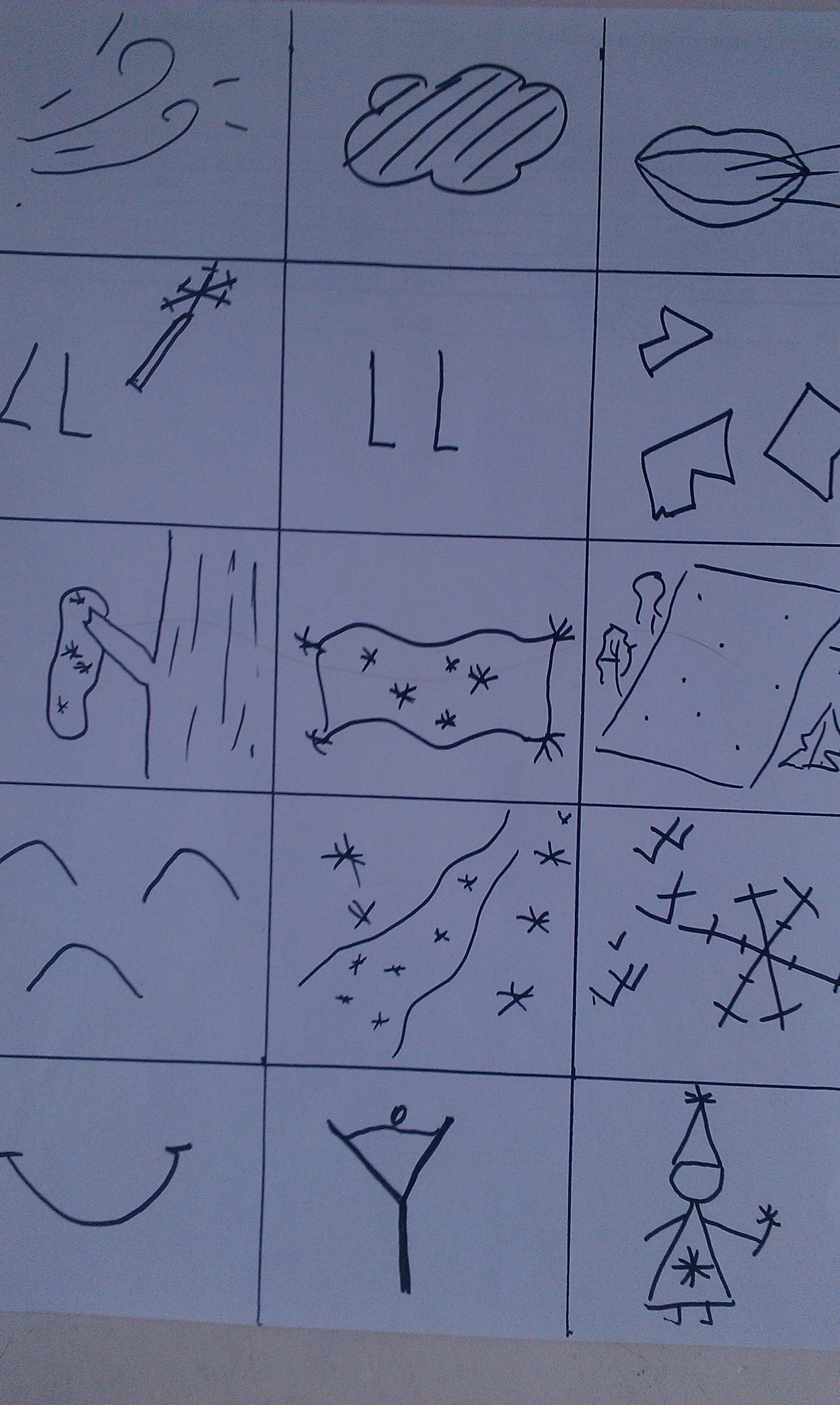 